​«Осенний праздник у малышей»25 октября в группе второго раннего возраста «Лучики» прошел осенний праздник. Для малышей это был первый праздничный утренник в этом учебном году, цель которого: формирование положительных эмоций на осенние явления природы.Малыши старательно танцевали танцы «С листочками», «Танцы с маракасами» и «У кого какая песня». К ребятам в гости пришла красавица Осень и лесные звери Ежик и Зайчик.Лесные гости вместе с ребятами исполнили задорный танец и весело поиграли в игру «Собери яблочки». На прощание Зайчик с Ёжиком подарили ребятам корзинку волшебных яблочек.Первый праздник малышей удался, у всех ребят было  хорошее, позитивное настроение, дети активно участвовали во всех номерах праздничного утренника   и, конечно же, приятным моментом для малышей стало   угощение.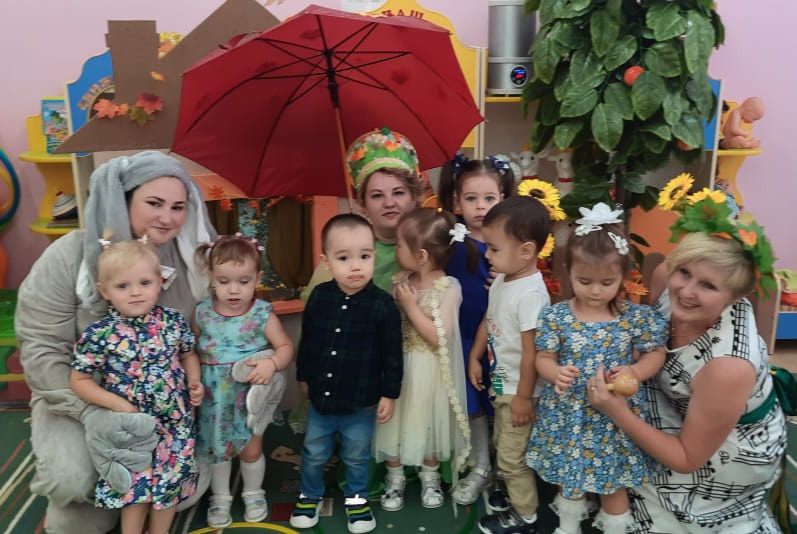 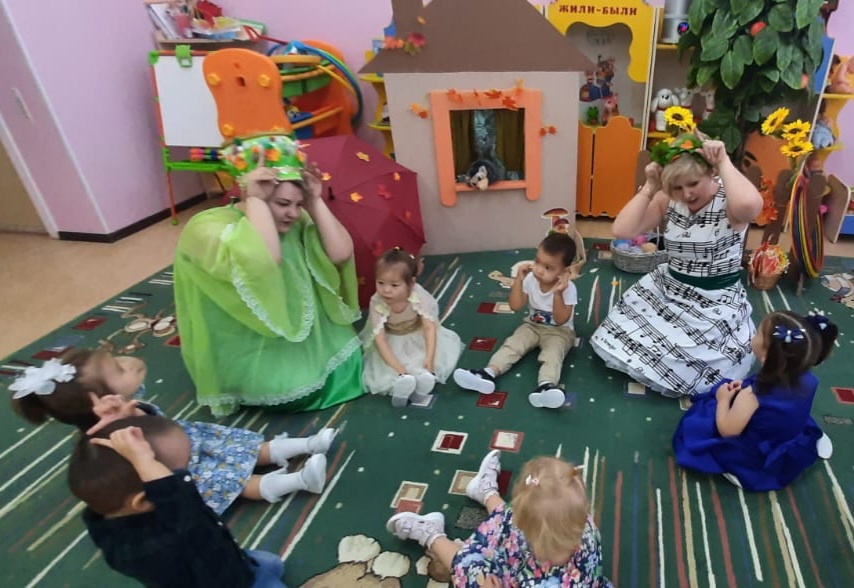 